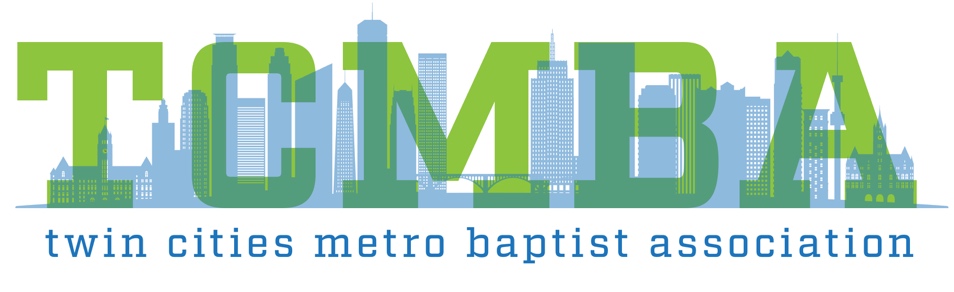 Student Application For Summer InternshipDate:Full Legal Name:					I prefer to be called: Gender: 		Date of Birth:     Address:Phone number:                                    email:Education:Level of completed University________________________(years) Do your parents support your being considered as a summer intern? Current Church Membership:				How Long A Member: For the following questions, attach a separate paper if needed to complete your answers:Describe in detail your faith story.Ministry Experience:Do you sense God’s call to ministry as a career in some form or another, if so how?Why do you want to do this internship? How do you see it benefiting both the project & your future development as a part of God’s direction in your life?Any person working closely with vulnerable populations (Children, Developmentally Disabled) must submit to a criminal background check.PLEASE SUBMIT COMPLETED FORM TO 	Tcmba.sbc@gmail.com